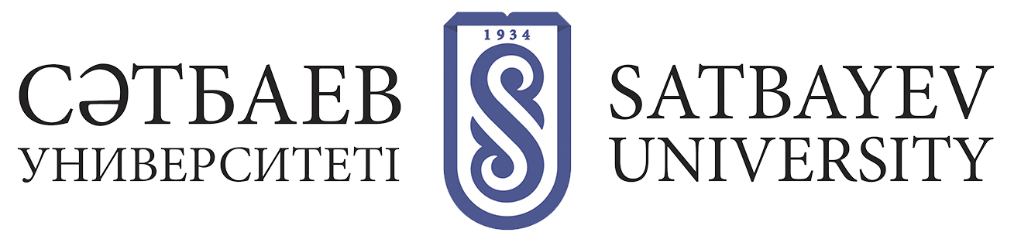 ВОССТАНОВЛЕНИЕ В ЧИСЛО ДОКТОРАНТОВ ДЛЯ ПРОХОЖДЕНИЯ ПРЕДЗАЩИТЫ И ЗАЩИТЫ ДОКТОРСКОЙ ДИССЕРТАЦИИДокторантам прошлых выпусков, своевременно не вышедшим на защиту, по истечению срока на защиту на бесплатной основе (т.е. в течение двух лет после отчисления) необходимо восстановиться в число докторантов, для прохождения предзащиты и защиты. Докторанту следует написать заявление на имя курирующего Проректора с просьбой восстановить его в число докторантов для прохождения предзащиты и защиты, с указанием темы диссертационного исследования и научных руководителей. После утверждения на Ученом совете университета, издается приказ. К заявлению прилагаются следующие документы:заявление на имя курирующего проректора (предварительно подписанное отечественным руководителем, зав. кафедрой, директором института);приказы о зачислении, отчислении, утверждении темы и научных консультантов;выписка из протокола заседание кафедры, выписка заседания Ученого совета институтаВ случае истечения 3 лет после выпуска докторант допускается к защите только после повторного утверждения научного обоснования диссертационного исследования (research proposal), докторанту следует написать заявление на имя курирующего Проректора с просьбой восстановить его в число докторантов для переутверждения научного обоснования диссертационного исследования по теме диссертации и для прохождения предзащиты и дальнейшей защиты. После докторант предоставляет заявление, выписку с заседания кафедры, Ученого совета института для вынесения на Ученый совет университета. К заявлению прилагаются следующие документы:приказы о зачислении, отчислении, утверждении темы и научных консультантов;выписка из протокола заседание кафедры, выписка заседания Ученого совета институтаПосле утверждения на Ученом совете университета, отдел докторантуры на основании выписки УС издает приказ о восстановлении и утверждении научного обоснования.